CURICULUM VITAE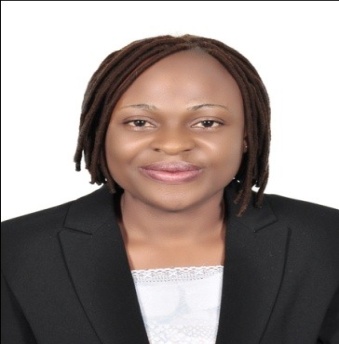 NAME:               NDAH  Nationality:        CameroonianVisa Status:          Company SponsorshipE-MAIL:                NDAH.310135@2freemail.com                         CAREER OBJECTIVE:I am seeking a long term career in an organization conducive to creative and growth potentials developing my potentials to the optimum level. I seek challenging responsibilities and positions where my ability and skills can be utilized.                                 WORK EXPERIENCECompany name: VERO GELATO/LA PERLA NERAOctober 2015 still date As Front desk, secretary/Admin/Accountant. (La Perla Nera Sharjah saif zone) Job DescriptionWelcoming guest and clients into the factoryCleaning and dusting the mangers officeReceiving purchase order from clients and making sure they are delivered in good conditionsDealing with telephone calls and e-mail enquiriesCreating file services and maintaining themMaking invoices and delivery note for clientsDistributing information to the other staff and reporting to the manager daily on how things are movingMaking purchase order from our suppliers and changing supplier if the product doesn’t match with what we are looking for.Making letters for staff passport release, driving license, vacation etc.Collecting all sales from client and from our shop              As Accountant (la perla nera Sharjah saif zone)Updating all sale and purchase order, Scanning and filing themGiving out cheque and cash payment to clientsSigning receipt and payment vouchersDepositing cash and cheque into the companies accountMaking and sending statement of account for all clients at the end of each monthMaking payroll sheet and slip for all staff                          As Sales Vero Gelato Shop (Dubai International city and Global Village)Cleaning and arranging the shopWelcoming customers into the shop with a smileShowing customers the different flavors of gelato we have and giving them to tryGiving answers to customers questions relating to our gelato and cakesTaking customers cake order and handing them to our pastry chefReport sales accuratelyWelcoming customers to our global village gelato shop Italy PavilionServing customers with gelato, milk shake coffee and waterCollecting cash and card payment from customersMaking sure the environment is always cleanCompany name: Remember Africa new communication (RA-NECOME) CameroonWorked as Sales agent /customer service Job DescriptionWelcoming customers into the companyIntroducing our various equipment to the customersTaking customers purchase order and informing them when items are readyEducating customers on the products and their usesFollow up of customer satisfaction of the productWriting daily reports on all activities                    SKILLSRisk control management Profit control / loss management Capable of working with team and individually.Effective behavioral management at work/ interactive fast learner Hard worker and willing to learn new technologies/company policies. Patience, time conscious and God fearing.Customer control management	EDUCATIONAL QUALIFICATION     A bachelor degree in English private law from university of Yaoundé 2 Soa Cameroon     A pass in Cameroon General Certificate of Education Advance Level      A pass in Cameroon General Certificate of Education Ordinary level      Attended a workshop on Youth Radicalization, Extremism and Human Security    With the Institute for Security Studies (ISS)                                           LANGUAGES                                                English     and   French   -